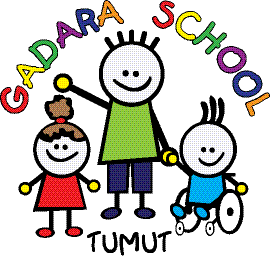      Planning and Learning Today for Living and Working Tomorrow92 Capper Street, Tumut NSW 2720Telephone (02) 69472164 Fax (02) 69473408Email: gadara-s.school@det.nsw.edu.au6 November 2015Dear Parents/CarersApplying Aeroguard and StingoseWe would like to seek permission from parents/carers to apply roll-on Aeroguard on the students as the flies are very bad at the moment.  We are also seeking permission to apply Stingose when required. Could you please fill in the slip below to indicate if you give permission for this.  Thank you.Yours sincerelyMoira KingwillPrincipal---------------------------------------------------------------------------------------------------------------------------GADARA SCHOOLPERMISSION NOTEAPPLY AEROGUARD and STINGOSEI hereby give permission for my child ________________________________ to have roll-on aeroguard applied and also to have stingose used when required.Signed: __________________________________________ Date: ____________________	(Parent/Carer)